Yr7 French & German Curriculum Overview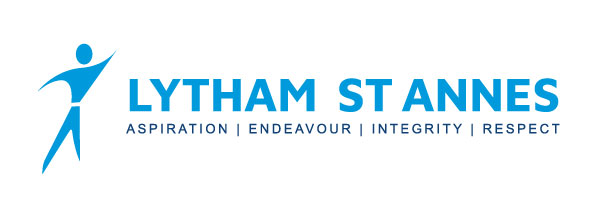 Term 1Term 1Term 1Term 2Term 2Term 2Term 3Term 3Term 3TopicPersonal informationBirthdaysPhysical appearance & clothesDaily routineFree timeFree time opinionsSchoolSchool subjectsSchool dayFrench Language & StructuresFrench sentence builder 1French sentence builder 2French sentence builder 3French sentence builder 4French sentence builder 5French sentence builder 6French sentence builder 7French sentence builder 8French sentence builder 9German Language & StructuresGerman sentence builder 1German sentence builder 2German sentence builder 3German sentence builder 4German sentence builder 5German sentence builder 6German sentence builder 7German sentence builder 8German sentence builder 9AssessmentTranslation from the target language into EnglishTranslation from English into the target language; French or GermanTranslation from the target language into EnglishTranslation from English into the target language; French or GermanTranslation from the target language into EnglishTranslation from English into the target language; French or GermanTranslation from the target language into EnglishTranslation from English into the target language; French or GermanTranslation from the target language into EnglishTranslation from English into the target language; French or GermanTranslation from the target language into EnglishTranslation from English into the target language; French or GermanTranslation from the target language into EnglishTranslation from English into the target language; French or GermanTranslation from the target language into EnglishTranslation from English into the target language; French or GermanTranslation from the target language into EnglishTranslation from English into the target language; French or German